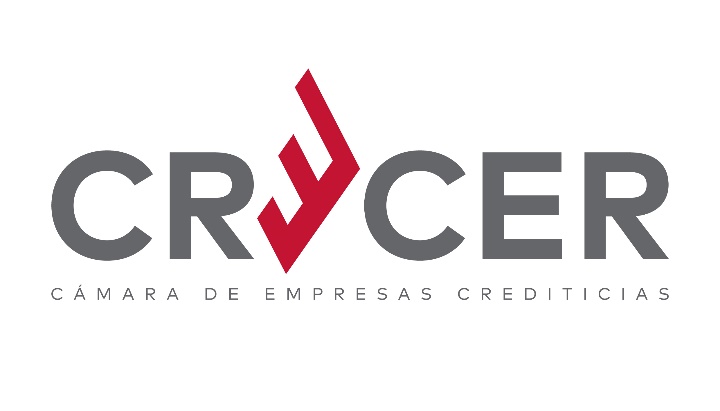 SOLICITUD DE ADMISIÓNFecha solicitud	de ingreso		:Empresa				:RUC					:Actividades comerciales		:Marcas de productos			:Origen	(nacional/extranjera)		:Antigüedad en el mercado (en años)	:Principales directivos y accionistas	:Nombre completo					Nro. de C.I________________________			_______________   ________________________			_______________   ________________________			_______________   ________________________			_______________   ________________________		_______________Dirección				:Teléfonos				:Celular					:Fax					:Página web				:Correo electrónico principal		:Fecha aniversario de la Empresa	:Canales de Cobranza con los que opera:Facturación mensual			:(promedio de ventas según las declaracionesde los últimos 12 formularios de IVA)Capital Social Integrado		:(importe del capital efectivamente integrado sin incluir reservas, resultados, etc.)RepresentantesREPRESENTANTE TITULARCargo					:Fecha de cumpleaños			:Correo electrónico personal		:Teléfono (línea baja)			:Celular					: REPRESENTANTE SUPLENTECargo					:Fecha de cumpleaños			:Correo electrónico personal		:Teléfono (línea baja)			:Celular					: SOCIO PROPONENTE			: Por medio de la presente, solicitamos la incorporación como socios activos a CRECER Cámara de Empresas Crediticias. Al mismo tiempo, reconocemos haber leído sus Estatutos y Modificaciones y damos nuestra conformidad a los mismos.RequisitosAdjuntar fotocopias simples de: Estatutos Sociales y Modificaciones.Última Acta de Asamblea, donde se designan los Representantes Legales, Directorio.Inscripción o última modificación de datos en la SET.Últimos 6 formularios de IVA y el último de Impuesto a la Renta.Dos últimos Balances.Título de Marca o Solicitud de Registro de Marca, de las marcas que comercializa.Patente Municipal al día.Cédula de Identidad de los Principales Directivos y Accionistas declarados en este formulario, así como del representante Titular y del Suplente.Procedimiento de Admisión:La solicitud será remitida a la Gerencia.La Gerencia se encargará de presentar la misma a la Junta Directiva.Una vez admitida la solicitud se procederá a la firma del “Pacto Ético” y el “Código de Conducta”.Debiendo abonarse:Cuota Inicial: guaraníes Treinta Millones (Gs. 30.000.000) con facilidad de pago de hasta 6 cuotas. Ver Promoción 50% hasta 31-12-2020Cuota mensual: guaraníes Un Millón quinientos mil (Gs. 1.500.000).Firma y AclaraciónFirma y Aclaración